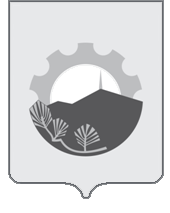 АДМИНИСТРАЦИЯ АРСЕНЬЕВСКОГО ГОРОДСКОГО ОКРУГА УПРАВЛЕНИЕ ОБРАЗОВАНИЯ П Р И К А З  О проведении школьного этапа Всероссийской олимпиады школьников в 2018 году	В соответствии, с Порядком проведения Всероссийской олимпиады школьников, утверждённый приказом Минобрнауки России от 18.11.2013 № 1252 (в ред. приказов Минобрнауки России от 17.03.2015 № 249, от 17.12.2015 № 1488)ПРИКАЗЫВАЮ:1. Руководителям общеобразовательных организаций:1.1. Организовать проведение школьного этапа Всероссийской олимпиады школьников с 01 октября по 26 октября 2018 года согласно графику (Приложение 1) и Положению об организации проведения и подведения итогов школьного, муниципального этапов Всероссийской олимпиады школьников, утвержденного приказом управления образования №135-а от 05.09.2018;1.2. Организовать открытие Всероссийской олимпиады школьников 1 октября 2018 года в форме проведения торжественной линейки;1.3. Обеспечить участие максимально возможного количества учащихся в школьном этапе Всероссийской олимпиады школьников с 5-11 классы;1.4. Обеспечить участие учащихся 4 классов в школьном этапе Всероссийской олимпиады школьников по русскому языку и математике;1.5. Предоставить статистический  анализ  школьного этапа Всероссийской олимпиады школьников до 14 ноября 2018 года в электронном виде на адрес arsinspektor@yandex.ru по форме (Приложение 2).2. Руководителям ГМО в срок до 26 октября 2018 года подать списки предметных комиссий для организации и проведения муниципального этапа Всероссийской олимпиады школьников.3. Контроль исполнения приказа возложить на главного специалиста управления образования Е.Н. Денисюк.Начальник управления образования                                                     Т.И. ЯгодинаПриложение 1 к приказууправления образованияот 06.09.2018  № 143-а  Сроки проведения школьного этапа Всероссийской олимпиады школьников по общеобразовательным предметам в 2018-2019 учебном годуПриложение 2 к приказууправления образованияот 06.09.2018  № 143-а  Статистический анализ школьного этапа06.09.2018г.Арсеньев№143-аДатаПредмет1 октября (пн.)Русский язык2 октября (вт.)Биология3 октября (ср.)История4 октября (чт.)Физическая культура5 октября (пт.)Французский/ Немецкий язык8 октября (пн.)Математика9 октября (вт.)Литература10 октября (ср.)Право11 октября (чт.)География12 октября (пт.)Химия15 октября (пн.)Обществознание16 октября (вт.)Экология17 октября (ср.)Физика18 октября (чт.)Информатика19 октября (пт.)Английский язык22 октября (пн.)обж23 октября (вт.)Экономика24 октября (ср.)Астрономия25 октября (чт.)МХК26 октября (пт.)ТехнологияОбщеобразовательное учреждениеОбщеобразовательное учреждениеОбщеобразовательное учреждениеОбщеобразовательное учреждениеОбщеобразовательное учреждениеОбщеобразовательное учреждениеОбщеобразовательное учреждениеПредметПредметПредметПредметПредметПредметПредметСтупеньВсегоНабрали баллов (в %)Набрали баллов (в %)Набрали баллов (в %)Победители школьного этапаПобедители школьного этапаСтупеньВсегоВыше 50%От 40 до 50%Ниже 40%Количество девочекКоличество мальчиковОсновная школаСредняя школа